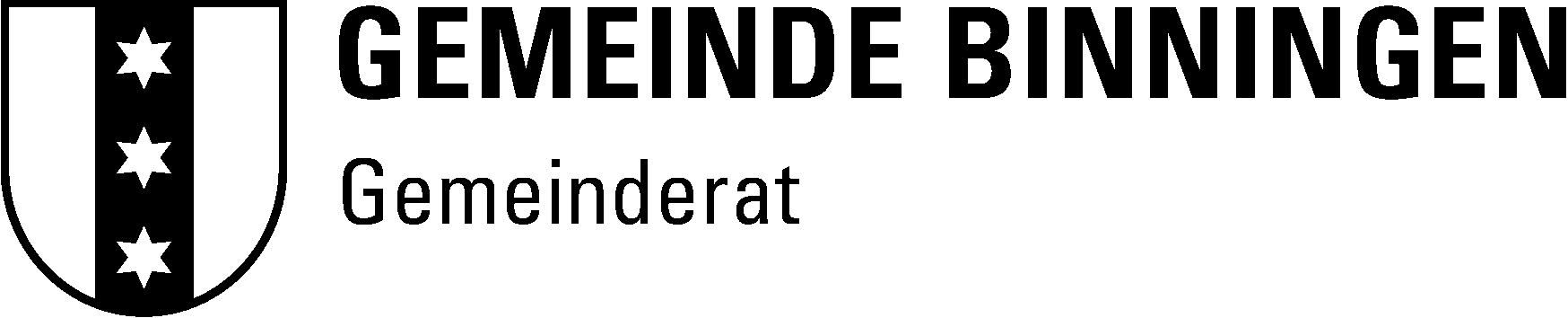 An die Medien der Region BaselMedienorientierung des Gemeinderatsvom 22. Oktober 2012Zugang zum Schloss Binningen wird neu gestaltetDer Gemeinderat Binningen will die „Volksinitiative für einen passenden und sicheren Zugang zum Schloss Binningen“ umsetzen. Anlässlich einer Medienorientierung haben Gemeindepräsident Mike Keller und der mit dem Projekt beauftragte Basler Architekt Christian Lang (Villa Nova Architekten AG) die Pläne und Visualisierungen der baulichen Anpassungen präsentiert. Die Kosten des erarbeiteten Projekts sind höher als die vom Einwohnerrat gesprochenen Kredite. Der Gemeinderat unterbreitet dem Einwohnerrat deshalb einen Zusatzkredit von 89‘000 Franken. Am Montag, 29. Oktober, findet um 18 Uhr im Schloss Binningen eine öffentliche Informationsveranstaltung statt.Künftig soll eine Zugangstreppe von vorne zum Eingang des Binninger Schlosses führen. Die bestehende Brüstung wird um 80 bis 90 Zentimeter zurückgeschnitten und durch ein filigranes Metallgeländer ersetzt. Der heutige Sockel aus rötlich eingefärbtem Sichtbeton wird nicht nur gekürzt, sondern vorne und seitlich weiss geschlemmt. Damit ist die Sicht auf die Hauptfassade des Schlosses wiederhergestellt, und der Sockel wirkt optisch leichter.Hindernisfreier Zugang zum Schluss mit einer RampeGrosse Aufmerksamkeit gilt dem hindernisfreien Zugang zum Schloss. Die heute vorhandene, provisorische Hebebühne wie auch der technisch störungsanfällige und langsame Aussenlift sollen durch eine Rampe an der Ostseite ersetzt werden. Die Rampe ermöglicht so einen angenehmen Aufgang. Diese Lösung hat gegenüber einem Lift den Vorteil, dass witterungsbedingte Ausfälle, Wartungsarbeiten und damit verbundene Unterhaltskosten vermieden werden. Die Rampe trägt zudem dazu bei, dass der seitliche Sockelanbau gestalterisch aufgelöst wird und die Restaurantterrasse an Behaglichkeit sowie zusätzlichem Gastraum gewinnt.Mit den geplanten baulichen Eingriffen erhält das Schloss wieder eine einheitliche Erscheinung. Die Architekten haben die präsentierte Lösung  mit der kantonalen Denkmal- und Heimatschutzkommission (DHK) und der Denkmalpflege Baselland abgesprochen.Architekten mit ausgewiesener Erfahrung bei historischen ObjektenDer Binninger Gemeinderat hat für die Erarbeitung des Projekts und die bauliche Umsetzung den Basler Architekten Christian Lang beauftragt. Sein Architekturbüro Villa Nova Architekten AG hat ausgewiesene Erfahrungen bei Renovationen, Um- und Erweiterungsbauten von historischen Objekten. Es war beispielsweise verantwortlich für die Renovation und Erweiterung des Basler Grand Hotels Les Trois Rois, für die Renovation und den Umbau des Restaurants Schlüsselzunft in Basel und des Spiesshofs am Basler Heuberg. Christian Lang rechnet mit einer Bauzeit von zehn bis zwölf Wochen. Der Betrieb des Schlosses Binningen wird während der Bauzeit fortgeführt.Gemeinderat beantragt einen Zusatzkredit beim EinwohnerratFür die Realisierung hat der Binninger Einwohnerrat Ende Januar 2012 zwei Kredite bewilligt: 87‘000 Franken für die Zugänglichkeit für Behinderte und 178'000 Franken für die Schlosstreppe und die Änderungen der Brüstung. Da die Kosten des vorliegenden Projekts über den vom Einwohnerrat bewilligten Krediten liegen, beantragt der Gemeinderat dem Einwohnerrat einen Zusatzkredit in der Höhe von 89‘000 Franken. Die Gesamtkosten des vorliegenden Projekts liegen bei 353‘500 Franken.Zusatzkredit am 5. November im EinwohnerratDem Gemeinderat ist es ein Anliegen, die Forderungen der Initiative möglichst zügig umzusetzen. Der Zusatzkredit soll deshalb bereits am 5. November 2012 im Einwohnerrat beraten werden. Zudem erfolgt diese Woche die Eingabe für die Baubewilligung.Öffentliche Informationsveranstaltung am Montag, 29. Oktober 2012Um das Projekt einer interessierten Öffentlichkeit zu präsentieren, findet am Montag, 29. Oktober 2012, um 18 Uhr im Schloss Binningen eine Informationsveranstaltung mit dem verantwortlichen Architekten Christian Lang und dem Gemeindepräsidenten Mike Keller statt.Für weitere Informationen:Mike Keller, Gemeindepräsident, 079 358 70 45Olivier Kungler, Gemeindeverwalter, 061 425 52 00Mediendownload:Das PDF der Medienmitteilung und druckfähige Fotos finden Sie auf unserer Website: www.binningen.ch > Startseite > News & MedienBehördendienste und KommunikationCurt-Goetz-Strasse 14102 BinningenNic Kaufmann, Leiter Behördendienste und KommunikationTelefon 061 425 52 70 / 079 757 72 80nicolas.kaufmann@binningen.bl.ch